UNITED STATES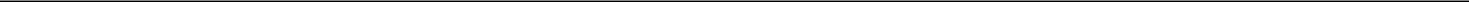 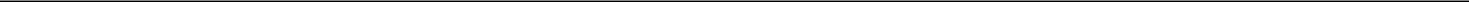 SECURITIES AND EXCHANGE COMMISSIONWashington, D.C. 20549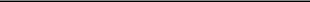 FORM 8-K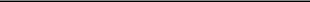 CURRENT REPORTPursuant to Section 13 or 15(d)of the Securities Exchange Act of 1934Date of Report (Date of earliest event reported): May 11, 2020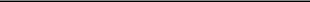 FLOWSERVE CORPORATION(Exact Name of Registrant as Specified in its Charter)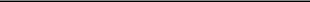 Check the appropriate box below if the Form 8-K filing is intended to simultaneously satisfy the filing obligation of the registrant under any of the following provisions (see General Instruction A.2. below):Written communications pursuant to Rule 425 under the Securities Act (17 CFR 230.425)Soliciting material pursuant to Rule 14a-12 under the Exchange Act (17 CFR 240.14a-12)Pre-commencement communications pursuant to Rule 14d-2(b) under the Exchange Act (17 CFR 240.14d-2(b))Pre-commencement communications pursuant to Rule 13e-4(c) under the Exchange Act (17 CFR 240.13e-4(c))Indicate by check mark whether the registrant is an emerging growth company as defined in Rule 405 of the Securities Act of 1933 (17 CFR §230.405) or Rule 12b-2 of the Securities Exchange Act of 1934 (17 CFR §240.12b-2). Emerging growth company ☐If an emerging growth company, indicate by check mark if the registrant has elected not to use the extended transition period for complying with any new or revised financial accounting standards provided pursuant to Section 13(a) of the Exchange Act. ☐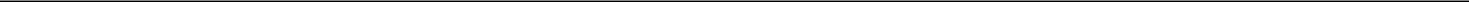 Item 5.02 Departure of Directors or Certain Officers; Election of Directors; Appointment of Certain Officers; Compensatory Arrangements of Certain Officers.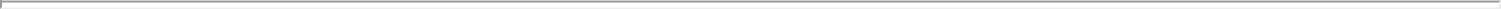 On May 14, 2020, Flowserve Corporation, a New York corporation (the “Company”), announced that David J. Wilson tendered his resignation as President, Flowserve Pumps Division in order to accept a position as chief executive officer at a publicly traded global industrial company. Mr. Wilson will continue in his current role until his departure on May 29, 2020. R. Scott Rowe, the Company’s President and Chief Executive Officer, will then assume Mr. Wilson’s responsibilities on an interim basis, in conjunction with the General Managers of the Pumps Division, until a replacement is identified. The Company has retained an external search firm to assist in the selection of a successor. Mr. Wilson’s departure is not due to a disagreement with the Company.SIGNATURES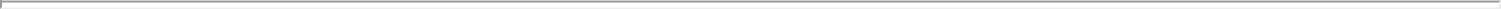 Pursuant to the requirements of the Securities Exchange Act of 1934, the registrant has duly caused this report to be signed on its behalf by the undersigned hereunto duly authorized.New York1-131791-131791-131791-1317931-0267900(State or Other Jurisdiction(Commission(Commission(Commission(Commission(IRS Employerof Incorporation)File Number)File Number)File Number)File Number)Identification No.)5215 N. O’Connor Blvd., Suite 2300, Irving, Texas5215 N. O’Connor Blvd., Suite 2300, Irving, Texas5215 N. O’Connor Blvd., Suite 2300, Irving, Texas5215 N. O’Connor Blvd., Suite 2300, Irving, Texas5215 N. O’Connor Blvd., Suite 2300, Irving, Texas5215 N. O’Connor Blvd., Suite 2300, Irving, Texas5215 N. O’Connor Blvd., Suite 2300, Irving, Texas5215 N. O’Connor Blvd., Suite 2300, Irving, Texas75039(Address of Principal Executive Offices)(Address of Principal Executive Offices)(Address of Principal Executive Offices)(Address of Principal Executive Offices)(Address of Principal Executive Offices)(Address of Principal Executive Offices)(Address of Principal Executive Offices)(Address of Principal Executive Offices)(Zip Code)(972) 443-6500(972) 443-6500(972) 443-6500(972) 443-6500(Registrant’s telephone number, including area code)(Registrant’s telephone number, including area code)(Registrant’s telephone number, including area code)(Registrant’s telephone number, including area code)(Registrant’s telephone number, including area code)N/AN/AN/AN/A(Former Name or Former Address, if Changed Since Last Report)(Former Name or Former Address, if Changed Since Last Report)(Former Name or Former Address, if Changed Since Last Report)(Former Name or Former Address, if Changed Since Last Report)(Former Name or Former Address, if Changed Since Last Report)(Former Name or Former Address, if Changed Since Last Report)(Former Name or Former Address, if Changed Since Last Report)Securities registered pursuant to Section 12(b) of the Act:Securities registered pursuant to Section 12(b) of the Act:Securities registered pursuant to Section 12(b) of the Act:Securities registered pursuant to Section 12(b) of the Act:Securities registered pursuant to Section 12(b) of the Act:Securities registered pursuant to Section 12(b) of the Act:Securities registered pursuant to Section 12(b) of the Act:Title of each classTradingTradingTradingTradingName of each exchangeTitle of each classSymbol(s)Symbol(s)Symbol(s)Symbol(s)on which registeredCommon Stock, $1.25 Par ValueFLSFLSNew York Stock Exchange1.25% Senior Notes due 2022FLS22AFLS22AFLS22AFLS22ANew York Stock ExchangeFLOWSERVE CORPORATIONFLOWSERVE CORPORATIONDated: May 14, 2020By:    /s/ LANESHA T. MINNIXBy:    /s/ LANESHA T. MINNIXLanesha T. MinnixSenior Vice President, Chief Legal Officerand Corporate Secretary